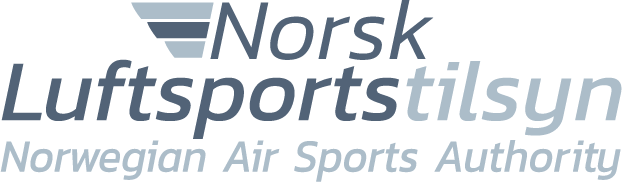 SØKNAD OG RAPPORTSKJEMA FOR 
BPL FERDIGHETSPRØVE ELLER FERDIGHETSKONTROLLTil internt bruk for NLTTil internt bruk for NLTSøknad mottatt datoBehandlingsdatoSaksbehandler sign.SØKNAD OG RAPPORTSKJEMA FOR BPL FERDIGHETSPRØVE ELLER FERDIGHETSKONTROLLSØKNAD OG RAPPORTSKJEMA FOR BPL FERDIGHETSPRØVE ELLER FERDIGHETSKONTROLLKryss av det som passer:I henhold til vedlegg III (del BFCL) til forordning (EU) 2018/395: 
 søker om utstedelse av ballongflysertifikat (BPL). søker om kommersiell drift
 rapportere gjennomføringen av ferdighetskontroll for BPL – krav til erfaring.
 rapportere gjennomføringen av ferdighetskontroll for kommersiell drift.1. Opplysninger om søker:1. Opplysninger om søker:1. Opplysninger om søker:Etternavn
Fornavn og eventuelt mellomnavn
Fødselsdato og -sted 
	Adresse
Adresse
Postnummer og -sted
Nasjonalitet
E-post
Telefon
Signatur:
               ……………………………………………………………………Signatur:
               ……………………………………………………………………2. Opplysninger om sertifikat (Gjelder ved ferdighetskontroll for de som allerede har sertifikat)2. Opplysninger om sertifikat (Gjelder ved ferdighetskontroll for de som allerede har sertifikat)Sertifikat nummer:Rettigheter: Varmluftsballong/Grupper    A  B  C  D
 Gassballonger VarmluftsskipYtterlige rettigheter(Kryss av det som passer) Flyging med forankret varmluftsballong Nattflyging3. Bekreftelse fra DTO (Fylles ut av DTO)3. Bekreftelse fra DTO (Fylles ut av DTO)Jeg bekrefter herved at kandidaten har gjennomført og bestått all relevant opplæring og er klar for ferdighetsprøve, og at all relevant dokumentasjon er vedlagt.Dato og signaturen til Head of Training / Skolesjef / ass. Skolesjef		……………………………Navn med store bokstaverRESTEN AV SKJEMA FYLLES UT AV KONTROLLANTENRESTEN AV SKJEMA FYLLES UT AV KONTROLLANTENRESTEN AV SKJEMA FYLLES UT AV KONTROLLANTENRESTEN AV SKJEMA FYLLES UT AV KONTROLLANTENRESTEN AV SKJEMA FYLLES UT AV KONTROLLANTENRESTEN AV SKJEMA FYLLES UT AV KONTROLLANTEN4. Detaljer om ferdighetsprøve / ferdighetskontroll4. Detaljer om ferdighetsprøve / ferdighetskontroll4. Detaljer om ferdighetsprøve / ferdighetskontroll4. Detaljer om ferdighetsprøve / ferdighetskontroll4. Detaljer om ferdighetsprøve / ferdighetskontroll4. Detaljer om ferdighetsprøve / ferdighetskontrollSted:Avgang:Avgang:Landing:Landing:Flytid:Total flytid:Total flytid:Total flytid:Total flytid:Total flytid:5. Resultat av testen eller kontrollen5. Resultat av testen eller kontrollen5. Resultat av testen eller kontrollen5. Resultat av testen eller kontrollen5. Resultat av testen eller kontrollen5. Resultat av testen eller kontrollenDetaljer om ferdighetsprøve / ferdighetskontroll 
(inkludert informasjon om muntlig teoretisk eksamen, der det er aktuelt):Detaljer om ferdighetsprøve / ferdighetskontroll 
(inkludert informasjon om muntlig teoretisk eksamen, der det er aktuelt):Detaljer om ferdighetsprøve / ferdighetskontroll 
(inkludert informasjon om muntlig teoretisk eksamen, der det er aktuelt):Detaljer om ferdighetsprøve / ferdighetskontroll 
(inkludert informasjon om muntlig teoretisk eksamen, der det er aktuelt):Detaljer om ferdighetsprøve / ferdighetskontroll 
(inkludert informasjon om muntlig teoretisk eksamen, der det er aktuelt):Detaljer om ferdighetsprøve / ferdighetskontroll 
(inkludert informasjon om muntlig teoretisk eksamen, der det er aktuelt):Bestått: ☐Bestått: ☐Delvis bestått: ☐Delvis bestått: ☐Ikke bestått: ☐Ikke bestått: ☐6. Merknader:7. Kontrollantens erklæring og detaljer:7. Kontrollantens erklæring og detaljer:Jeg, undertegnende kontrollant:har mottatt informasjon fra søkeren om vedkommendes erfaring og instruksjon, og funnet at erfaring og instruksjon er i samsvar med gjeldende krav i vedlegg III (del-BFCL) til forordning (EU) 2018/395,bekrefte at alle nødvendige manøvrer og øvelser er fullført, med mindre annet er angitt ovenfor i tilfelle ikke bestått eller delvis bestått;der det er aktuelt, har gjennomgått og anvendt de nasjonale prosedyrene og kravene til søkerens kompetente myndighet, der denne er forskjellig fra den kompetente myndigheten som utstedte kontrollant-beviset mitt.Jeg, undertegnende kontrollant:har mottatt informasjon fra søkeren om vedkommendes erfaring og instruksjon, og funnet at erfaring og instruksjon er i samsvar med gjeldende krav i vedlegg III (del-BFCL) til forordning (EU) 2018/395,bekrefte at alle nødvendige manøvrer og øvelser er fullført, med mindre annet er angitt ovenfor i tilfelle ikke bestått eller delvis bestått;der det er aktuelt, har gjennomgått og anvendt de nasjonale prosedyrene og kravene til søkerens kompetente myndighet, der denne er forskjellig fra den kompetente myndigheten som utstedte kontrollant-beviset mitt.Kontrollantens navn:Kontrollantens BPL nummerDato og kontrollantens signatur8. VedleggDetaljert rapport om ferdighetsprøve eller ferdighetskontroll i henhold til skjema NLT-175, som skal vedleggesKopi av FE(B) -sertifikatet 
(i tilfeller der søkerens myndighet er forskjellig fra kontrollantens myndighet)9.Tilleggsopplysninger: